Технологическая карта урока УМК «Школа 21 века»Учитель: Тарасова Марина Николаевна, МАОУ ТСОШ №1Класс: 1 «А».Предмет: Обучение грамоте.Тема урока:  Н.Носов «Затейники».Место урока в изучаемой теме: Данный урок 9-ый из серии «Бывает и так».Характеристика этапов урока.Ход урока:Организационный момент- Ребята, какой сейчас урок? Для чего нужны уроки литер-го чтения?( Чтение развивает память и внимание, логическое мышление, улучшает работу мозга, учит общаться с др людьми, делает человека добрее, умнее, воспитаннее).Чтобы говорить красиво и четко, нужно тренировать свой речевой аппарат. Для этого проведем речевую разминку(слайд)II. Мотивация к деятельности. 2. Речевая разминка (на листочках, слайд) Перед вами на листочках текст«Миша умеет танцевать»«Миша умеет танцевать»«Миша умеет танцевать»
Задание: Прочтите предложение, выделяя голосом следующее слово.оцениваниеIII. Актуализация знаний.Выставка книг.- Кто попробует представить данные книги?(назвать автора и название)В. Сутеев «Под грибом», Г. Цыферов «Маленький тигр», Н. Носов «Ступеньки»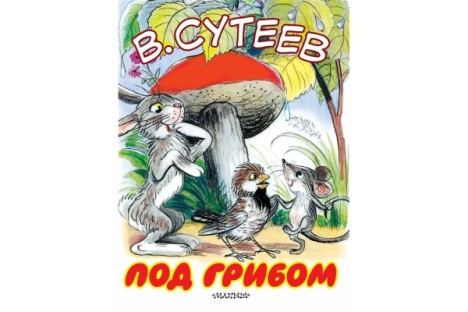 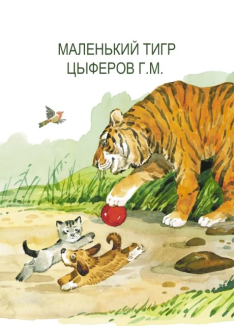 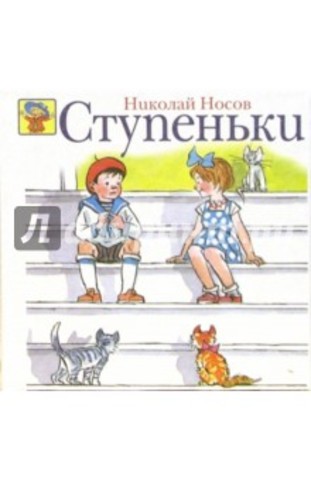 - Что объединяет эти произведения?(авторские)-Какое произведение можно выделить? Чем оно отличается?(жанром). По жанру- это рассказ. Назовите признаки рассказа?(реальные события, небольшой объем, немного действующих лиц)                     оцениваниеIV. Подготовительный этап.Учитель:1)- Отгадайте загадку : Он не знает ничего. Вы все знаете его. Мне ответьте без утайки: Как зовут его? (дети – хором: Незнайка.) Инсценировка:Выбегает ученик в костюме Незнайки с детским рулём – сигналит, создаёт шум- Вы кто? - Не знаю!- А знаете ли вы, что здесь ездить нельзя!- Не знаю!- А знаете, что здесь шуметь нельзя, здесь урок идёт!- Не знаю!- А что вы вообще знаете?- Не знаю!Учитель:- Ребята, а вы догадались, кто это? Это же НЕЗНАЙКА.-А вы знаете, кто написал книгу обо мне? ( Н. Носов)-Это  писатель Носов Николай Николаевич-С рассказом какого автора будем знакомиться сегодня?(Портрет)                                                                              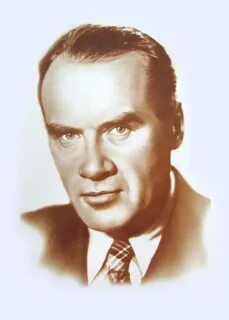 2) Сведения о писателе-Что вы знаете о нем? (Дети высказываются)1.Где родился  Н. Н. Носов? (в городе Киеве, в семье актёра.)В детстве Носов увлекался  музыкой, пением, театром, сочинительством, шахматами, фотографией, химией, электротехникой.2.Окончил два института: стал работать в кино, снимать учебные, научные и мультипликационные фильмы.3. Главными героями рассказов являются ребята, школьники, маленькие дети. Как вы думаете, почему?4. Носов очень любил наблюдать за играми детей, ему нравилась их фантазии, выдумки, шалости. Оказывается, самый первый рассказ он написал своему сынишки. Отнёс в журнал “Мурзилка”. Рассказ напечатали. Вам хочется узнать как называлось первое произведение Носова?3)Работа в парах -Из слогов нужно составить слово. (за, тей, ни, ки)-Какое слово получилось? (ЗАТЕЙНИКИ)! 4). Словарная работа:Учитель:-Что такое «затея»?(Два ребенка объясняют значение) (слайд)-Ребята, а кого называют затейниками?-Каким словом можно заменить слово «затейники»?5) Работа в парах (перед детьми лежат карточки с предлагаемыми ответами, детям нужно выбрать правильные и подчеркнуть – работают в парах на парте) (фантазеры, выдумщики, организаторы, весельчаки). Встречались ли вы в жизни с затейниками? Где?И так, затейник- это организатор веселья.(Весёлый человек, способный к забавным выдумкам, затеям)      оценивание                                                                              -Кто уже может назвать автора и название произведения, с которым мы будем знакомиться?(Н.Носов «Затейники»)V. Знакомство с новым произведением1) Первичное восприятие текста.-Рассмотрите иллюстрации (слайд)- Как вы думаете,  каким будет произведение грустным или веселым?-Почему вы так считаете? -Сейчас вам прочитает рассказ актёр, а вы следите за ним по тексту. Должны определить жанр этого произведения (звучит аудиозапись)-Понравился вам произведение? Докажите, что это рассказ, а не сказка.(Реальные события, нет волшебства). Наши предположения были правильными о характере произведения? Грустный или веселый  рассказ?2) Вторичное чтение текста-Кто герои рассказа?  (Дети.)-Назовите их имена? Мы встречались уже с этими героями? В каком произведении?-Почему они считали себя затейниками?-В какую игру  играли Валя и Петя?-Кого они изображали? -От чьего имени ведётся рассказ?-Какого возраста дети: школьники или дошкольники? оценивание2) Выборочное чтение.1)-Прочитайте,  отрывок, который подходит к иллюстрации. (стр.73)2)-Прочитайте, что  испугало детей вначале рассказа. 3)-Прочитайте, что увидели дети, когда открыли дверь в комнату?4)-Прочитайте,  отрывок, который подходит к иллюстрации.(стр. 75)-Что вы узнали о детях? (Они фантазеры, выдумщики………) оценивание-Подумайте, за что вы  бы могли похвалить ребят? (Умеют организовать свой досуг, не будут скучать)За что могла бы поругать их мама?(Нельзя играть с одеялом, с постелью)-Если бы вы были соседями, которые это все слышали, что бы им сказали?(Потише играть, нельзя громко кричать)Что скажете вы? (Нельзя нагонять на себя страх, выбирать более спокойные игры)Как вы думаете, можно ли считать этот рассказ поучительным?   Почему? Рассказ Вывод: Николая Носова "Затейники" учит нас тому, что не стоит даже играя, пугать друг друга. Учит смелости и решительности, а так же пониманию того, что страх очень заразителен и когда страшно одному, то страшно может быть и другим. Так же маленьким детям не стоит играть в темноте, так как после таких игр может появиться страх темноты.                                                            оцениваниеУ Носова Н. много других произведений о детях. Книги  с другими его произведениями можете взять в библиотеке. (Выставка книг Н.Носова)(слайд)12. Рефлексия - Что вы узнали на уроке?- Что у вас особенно получилось?-А что было трудно?-Оцените себя (смайлики)Этап урока Задачи этапов урокаСодержание учебного материалаДеятельность учителяДеятельность учащихсяФормируемые УУДОрг. момент2минМотивация к деятельности 3минСоздать комфортную, эмоциональную обстановку на уроке.Создать творческую и в то же время деловую атмосферу с на данном этапе урока.1. Эмоциональный настрой на работу.- Ребята, какой сейчас урок? Для чего нужны уроки литер-го чтения?Чтобы говорить красиво и четко, нужно тренировать свой речевой аппарат. Для этого проведем речевую разминку.(слайд)2.  Речевая разминка (на листочках, слайд)( Первый раз дети причитывают самостоятельно, второй раз  читает хорошо читающий ученик, третий раз по строчкам) Миша умеет читать.Групповая работа. Нужно передать эмоцию1 ряд:- Прочитайте l-ю строчку с удивлением; 2 ряд:- Прочитайте 2-ю строчку с восхищением; 3 ряд:- Прочитайте 3-ю строчку вопросительно-насмешливо; Вместе:- Прочитайте 4-ю строчку с восхищением и удивлением;Создает эмоциональный настройОрганизует работу с раздаточным материалом в парахоцениваниеПриветствуют учителя, слушают, включаются в беседу.Чтение развивает память и внимание, логическое мышление, улучшает работу мозга, учит общаться с др людьми, делает человека добрее, умнее, воспитаннееВыполняют речевую разминку.Личностные УУД – мотивация к учебной деятельности.Регулятивные УУД-Уметь планировать своё действие в соответствии с поставленной задачей Актуализация знаний3минНазывать авторов и заглавия произведений, прочитанных в классеВыставка книг.- Кто попробует представить данные книги?(назвать автора и название)В. Сутеев «Под грибом», Г. Цыферов «Маленький тигр», Н. Носов «Ступеньки»- Что объединяет эти произведения?-Какое произведение можно выделить? Чем оно отличается? По жанру- это рассказ. Назовите признаки рассказа оцениваниеУ доски трое учащихся представляют книгиВысказываются: авторскиежанромреальные события, небольшой объем, немного действующих лиц                        Личностные УУД – мотивация к учебной деятельности.Познавательные УУД –анализ объек -тов с целью поиска и выделение необходи мой информацииКоммуникативные УУД — монологические высказывания детейПодготовка к восприятию нового материала.12минСоздать условия для яркого, эмоционального восприятия произведения; расширить представление учащихся о событиях, изображённых в произведении, сообщить новые сведения, чтобы содействовать сознательному восприятию текста1) Загадка: Он не знает ничего. Вы все знаете его. Мне ответьте без утайки: Как зовут его? Инсценировка:Выбегает ученик в костюме Незнайки с детским рулём – сигналит, создаёт шум- Вы кто? - Не знаю!- А знаете ли вы, что здесь ездить нельзя!- Не знаю!- А знаете, что здесь шуметь нельзя, здесь урок идёт!- Не знаю!- А что вы вообще знаете?- Не знаю!Учитель:- Ребята, а вы догадались, кто это? Это же НЕЗНАЙКА.-А вы знаете, кто написал книгу обо мне? ( Н. Носов)-Это  писатель Носов Николай Николаевич-С рассказом какого автора будем знакомиться сегодня?3) Сведения о писателе-Что вы знаете о нем? (дети высказываются)Оказывается, самый первый рассказ он написал своему сынишки. Отнёс в журнал “Мурзилка”. Рассказ напечатали. Вам хочется узнать как называлось первое произведение Носова?3)Работа в парах-Из слогов нужно составить слово. -Какое слово получилось? 4). Словарная работа:-Что такое «затея»? (слайд) -Ребята, а кого называют затейниками?5) Работа в парах -Каким словом можно заменить слово «затейники»?Встречались ли вы в жизни с затейниками? Где?Итак, затейник- это организатор веселья.(Весёлый человек, способный к забавным выдумкам, затеям)  -Кто уже может назвать автора и название произведения, с которым мы будем знакомиться?(Н.Носов «Затейники»)Портрет на доскуНа доске имитация обложки книги, открывает имя автораОрганизует работу в парах с раздаточным материалом При необходимости осуществляет помощьРаздает набор слогов (за, тей, ни, ки)Открывает группу слов, записанных на доске: фантазеры, выдумщики, организаторы, весельчаки. ОцениваниеОткрывает название произведенияДети -хором: Незнайка Ученик 5го классаМонологические высказывания подготовленных детей1.Н. Н. Носов родился в городе Киеве, в семье актёра.В детстве Носов увлекался  музыкой, пением, театром, сочинительством, шахматами, фотографией, химией, электротехникой.2.Окончил два института: стал работать в кино, снимать учебные, научные и мультипликационные фильмы.3. Главными героями рассказов являются ребята, школьники, маленькие дети. Как вы думаете, почему?4.Носов очень любил наблюдать за играми детей, ему нравилась их фантазии, выдумки, шалости. Составляют слово из слогов в пареДва ребенка объясняют значение по словарю ОжеговаВысказывания Прочитывают на доске.Предлагают, делают вывод: подходят все словаЛичностные УУД— смыслоообразование, формирование интереса к литературному чтениюПознавательные УУД— выделение необходимой информации.Коммуникативные УУД — монологические высказывания детейКоммуникативные УУДУметь оформлять свои мысли в устной формеФиз. минутка2минСнять утомление через физические упражнения-Ребята, мы с вами также побудем в роли фантазёров.Отдохнём и попробуем поиграть в рифмы. (Слайд)Ра-ра-ра- вышла славная …
Ки-ки-ки- мы с тобой…
Ах-ах-ах- победили мы свой страх…
Рок-рок-рок- продолжается… Читает стихотворение.Хором добавляют слова. Изучение нового материала15минОбеспечить целостное восприятие текста; выразительность чтения как гарантию правильного восприятия содержания; создать условия для активной работы учащихся на уроке.Формировать умение читать плавно, безотрывно по слогам и целымисловами вслух и про себя (в индивидуальном темпе); определять персонажей (действующих лиц) и героев (главных действующих лиц);первичные исследовательские умения при работе с текстом; комплексно осуществлять  образовательные и воспитательные задачи в процессе работы над произведением.1).Первичное восприятие текста; выявляет отношение учащихся к прочитанному-Рассмотрите иллюстрацию(слайд)- Как вы думаете,  каким будет произведение грустным или веселым?-Почему вы так считаете?-Сейчас  вы услышите чтения профессионального чтеца .Обратите внимание на его интонацию. Так же  попробуйте представить картину, которую описывает автор. Должны определить жанр этого произведения-Понравился вам произведение? Докажите, что это рассказ, а не сказка.(Реальные события, нет волшебства). Наши предположения были правильными о характере произведения? Грустный или веселый  рассказ?2)Вторичное чтение. Аналитико – синтетическая работа с текстом.-Кто герои рассказа?  (дети.)-Назовите их имена? Мы встречались уже с этими героями? В каком произведении?-Почему они считали себя затейниками?-В какую игру  играли Валя и Петя?-Кого они изображали? -От чьего имени ведётся рассказ?-Какого возраста дети: школьники или дошкольники? 3) Выборочное чтение.1)-Прочитайте,  отрывок, который подходит к иллюстрации. (стр.73)2)-Прочитайте, что  испугало детей вначале рассказа. 3)-Прочитайте, что увидели дети, когда открыли дверь в комнату?4)-Прочитайте,  отрывок, который подходит к иллюстрации.(стр. 75)-Что вы узнали о детях? (Они фантазеры, выдумщики………) -Подумайте, за что вы  бы могли похвалить ребят? За что могла бы поругать их мама?-Если бы вы были соседями, которые это все слышали, что бы им сказали? Какой совет вы дадите детям? Вывод: Как вы думаете, можно ли считать этот рассказ поучительным?   Почему?                                                   Ведет беседу с детьмиВключает аудиозаписьОткрывает запись: рассказ  оцениваниеоцениваниеоцениваниеЗаписывают слова, затем проверяют по слайду.Высказываются.  Работают в парахВспоминают пройденный материал о видах текстов Высказывают свои чувства(с удивлением, восхищением)Высказываются.  Учащиеся читают, размышляют, отвечают на вопросы и учителя, и учащихся; наблюдают за «словом», за развитием сюжета анализируют, сравнивают, обобщают, делают выводы, формируют собственную точку зрения, отстаивают её с помощью текста;Заслушивают установку для дальнейшего   чтение.Рассматривают  изображенияЧитают по абзацам.Высказываются.  Умеют организовать свой досуг, не будут скучать)Нельзя играть с одеялом, с постелью)Потише играть, нельзя громко кричать Нельзя нагонять на себя страх, выбирать более спокойные игрыРассказ Николая Носова "Затейники" учит нас тому, что не стоит даже играя, пугать друг друга. Учит смелости и решительности, а так же пониманию того, что страх очень заразителен и когда страшно одному, то страшно может быть и другим. Так же маленьким детям не стоит играть в темноте, так как после таких игр может появиться страх темноты.         Коммуникативные УУДПонимать на слух содержание произведения Регулятивные УУДОсуществлять взаимоконтроль; принимать и сохранять учебную задачу.Познавательные УУДОсознано и произвольно строить речевые высказывания в устной форме; обосновывать своё мнение; осуществлять  анализ объектов произведения с выделением существенных и несущественных смысловых признаков;Коммуникативные УУДДопускать возможность существования у людей различных точек зрения, в том числе не совпадающих с их собственной и ориентироваться на позицию партнёра в общении и взаимодействии ;Познавательные УУДУметь выделять необходимую информацию из различных творческих, интеллектуальных игр, выдвигать гипотезу и обосновывать её Практическая работаСпособствовать положительному отношению к процессу познания, желанию больше узнать. Выставка книг Н. НосоваОрганизует работу с книгамиПодходят к стенду с книгами Н. Носова. Рассматривают книги.Познавательные УУД — использо вать теоретичес кие знания при выполнении работы. Регулятивные УУД — удержание целей и задач уро ка, осуществлять проверку и контроль.Коммуникативные УУД  выражают положительное отношение к процессу познания: проявляют внимание, удивление, желание больше узнать. сотрудничество с учителем.Подведение итога урока. Рефлексия.3минОбобщить полученные школьниками знания и  закрепить.Мотивировать учащихся к оцениванию своей работы на уроке.Как называлось произведение, с которыми мы сегодня познакомились? Кто его автор?Чему оно учит?д/з Выразительное чтение по ролям - Что вы узнали на уроке?- Что у вас особенно получилось?-А что было трудно?Отвечают на вопросы учителя, делают вывод.Организует рефлексию и самооценку учебной деятельности.Отвечают на вопросы. Оценивают свои достижения по данной теме. Определяют результат своей деятельности при помощи смайликовКоммуникативные УУД  Учатся  оформлять свои мысли в устной формеРегулятивныеосуществлять самоконтроль и оценку своих умений, определение качества и уровня усвоения материала.